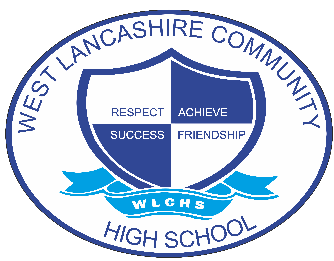 NAME OF INTERVENTIONNAME OF INTERVENTIONNAME OF INTERVENTIONNAME OF INTERVENTIONNAME OF INTERVENTIONDietary Intervention (New Food Experiences)Dietary Intervention (New Food Experiences)Dietary Intervention (New Food Experiences)Dietary Intervention (New Food Experiences)Dietary Intervention (New Food Experiences)AREA OF FOCUS (PLEASE HIGHLIGHT)AREA OF FOCUS (PLEASE HIGHLIGHT)AREA OF FOCUS (PLEASE HIGHLIGHT)AREA OF FOCUS (PLEASE HIGHLIGHT)AREA OF FOCUS (PLEASE HIGHLIGHT)COGNITION AND LEARNINGCOMMUNICATION AND INTERACTIONSOCIAL, EMOTIONAL AND MENTAL HEALTHPHYSICAL AND SENSORYSELF-HELP AND INDEPENDENCEINTENTINTENTINTENTINTENTINTENTThe aim of the intervention is;To increase tolerance and acceptance of a wider range of foods.To support the development of a broad and balance diet in a safe environment.To increase the tolerance of smell, texture, and taste of a range of foods for students who have an extremely limited diet due to having sensory processing differences. The aim of the intervention is;To increase tolerance and acceptance of a wider range of foods.To support the development of a broad and balance diet in a safe environment.To increase the tolerance of smell, texture, and taste of a range of foods for students who have an extremely limited diet due to having sensory processing differences. The aim of the intervention is;To increase tolerance and acceptance of a wider range of foods.To support the development of a broad and balance diet in a safe environment.To increase the tolerance of smell, texture, and taste of a range of foods for students who have an extremely limited diet due to having sensory processing differences. The aim of the intervention is;To increase tolerance and acceptance of a wider range of foods.To support the development of a broad and balance diet in a safe environment.To increase the tolerance of smell, texture, and taste of a range of foods for students who have an extremely limited diet due to having sensory processing differences. The aim of the intervention is;To increase tolerance and acceptance of a wider range of foods.To support the development of a broad and balance diet in a safe environment.To increase the tolerance of smell, texture, and taste of a range of foods for students who have an extremely limited diet due to having sensory processing differences. IMPLEMENTATIONIMPLEMENTATIONIMPLEMENTATIONIMPLEMENTATIONIMPLEMENTATIONThe programmes in place have been supported by our School Occupational Therapist.A weekly small group session is held that focusses on key areas of development and support;Tolerance of food presence by;Touching different foods and texturesSmelling foodsKissing foods by touching lips onlyLicking foodsBiting foods of different texturesChewing and swallowing. As the students’ progress, they will experience new foods through cooking experiences. Students are exposed certain food types at a time as to not overload the sensory system.The programmes in place have been supported by our School Occupational Therapist.A weekly small group session is held that focusses on key areas of development and support;Tolerance of food presence by;Touching different foods and texturesSmelling foodsKissing foods by touching lips onlyLicking foodsBiting foods of different texturesChewing and swallowing. As the students’ progress, they will experience new foods through cooking experiences. Students are exposed certain food types at a time as to not overload the sensory system.The programmes in place have been supported by our School Occupational Therapist.A weekly small group session is held that focusses on key areas of development and support;Tolerance of food presence by;Touching different foods and texturesSmelling foodsKissing foods by touching lips onlyLicking foodsBiting foods of different texturesChewing and swallowing. As the students’ progress, they will experience new foods through cooking experiences. Students are exposed certain food types at a time as to not overload the sensory system.The programmes in place have been supported by our School Occupational Therapist.A weekly small group session is held that focusses on key areas of development and support;Tolerance of food presence by;Touching different foods and texturesSmelling foodsKissing foods by touching lips onlyLicking foodsBiting foods of different texturesChewing and swallowing. As the students’ progress, they will experience new foods through cooking experiences. Students are exposed certain food types at a time as to not overload the sensory system.The programmes in place have been supported by our School Occupational Therapist.A weekly small group session is held that focusses on key areas of development and support;Tolerance of food presence by;Touching different foods and texturesSmelling foodsKissing foods by touching lips onlyLicking foodsBiting foods of different texturesChewing and swallowing. As the students’ progress, they will experience new foods through cooking experiences. Students are exposed certain food types at a time as to not overload the sensory system.IMPACTIMPACTIMPACTIMPACTIMPACTLiaising with parents to generalise the tolerance.Feedback from students and parents.Monitor and tracking on Evidence for LearningLiaising with parents to generalise the tolerance.Feedback from students and parents.Monitor and tracking on Evidence for LearningLiaising with parents to generalise the tolerance.Feedback from students and parents.Monitor and tracking on Evidence for LearningLiaising with parents to generalise the tolerance.Feedback from students and parents.Monitor and tracking on Evidence for LearningLiaising with parents to generalise the tolerance.Feedback from students and parents.Monitor and tracking on Evidence for Learning